REFERENČNÍ LISTTFM K3 RGO Vzduchové okruhy včetně ventilátoruPopis realizace:Cíle předmětu díla:Kompletní demontáž stávajícího dožitého sacího potrubí vzduchovodu, tzn. od sacího hrdla ve výšce +27 m po přírubu sání VV. Demontáž stávajícího dožitého výtlačného potrubí vzduchovodu od příruby výtlaku VVVýroba, dodávka a montáž nového sacího potrubí vzduchovodu dle sestavného výkresu č. 083 01101140A Výroba, dodávka a montáž nového výtlačného potrubí vzduchovoduDemontáž stávajícího VV typu RVI – 2000 - 3N - P90°- 90° vč. frémy a stávajícího elektrického motoruDodávka a montáž nové – frémy.Dodávka a montáž nového radiálního vysokotlakého vzduchového ventilátoru.Oprava elektromotoru 6kV 250 kW.Demontáž elektromotoru 6kV, 250kW,Výměna kabelů - Připojení motoru novými kabely vn 6kV s izolací PVC (ne olejovou) ve stávající rozvodně r02 poli č. 21. Provedení kontroly nastavení ochran.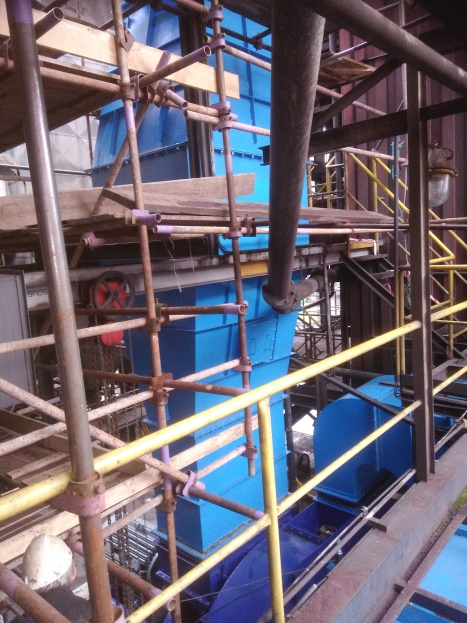 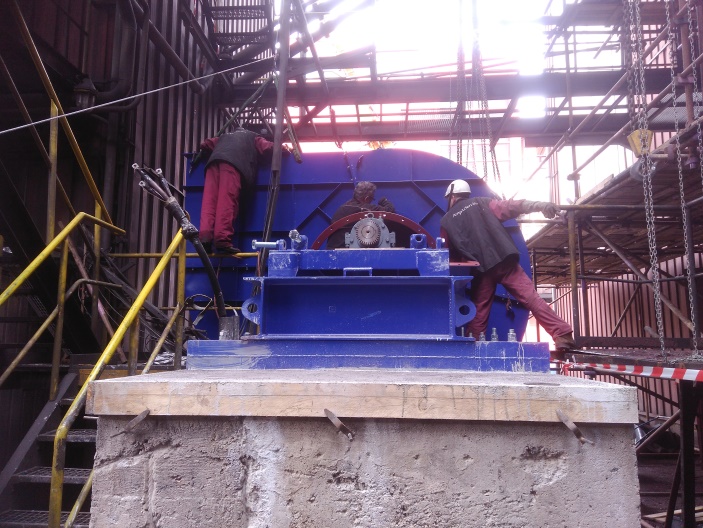 Objednatel:Veolia Energie ČR, a.sProvozovatel:Veolia Energie ČR, a.sMísto realizace:Frýdek MístekPředmět plnění:TFM K3 RGO Vzduchové okruhy včetně ventilátoru Termín plnění:Realizace 08. – 10. 2017Záruky:24 měsíců